Procedury zapewniania bezpieczeństwaw Publicznej Szkole Podstawowej im. J. Kochanowskiego w Jaroszkachw związku z wystąpieniem epidemiiNa podstawie wytycznych ministra właściwego do spraw zdrowia, Głównego Inspektora Sanitarnego oraz ministra właściwego do spraw oświaty i wychowania.W celu zapewnienia bezpieczeństwa w szkole i ochrony przed rozprzestrzenianiem się COVID-19                  w Publicznej Szkole Podstawowej im. J. Kochanowskiego w Jaroszkach obowiązują specjalne procedury zapewniania bezpieczeństwa.Organizacja pracy szkoły oraz obowiązki pracowników szkoły związane z zapewnieniem bezpieczeństwa w związku z COVID-19Za zapewnienie bezpieczeństwa i higienicznych warunków pobytu w Publicznej Szkole Podstawowej w Jaroszkach, zwanej dalej szkołą lub placówką, odpowiada Dyrektor PSP zwany dalej Dyrektorem.W szkole stosuje się aktualne wytyczne ministra właściwego do spraw zdrowia, Głównego Inspektora Sanitarnego oraz ministra właściwego do spraw oświaty i wychowania udostępnione na stronie urzędu obsługującego ministra właściwego do spraw oświaty i wychowania.Szkoła pracuje w godzinach od 7.30 do 15,20 przy czym:Na terenie szkoły mogą przebywać tylko osoby bez objawów chorobowych sugerujących infekcję górnych dróg oddechowych (kaszel, gorączka). Jeżeli zaistnieje taka konieczność, 
w przypadku zauważania ww. objawów chorobowych za zgodą rodziców/opiekunów dokonuje się pomiaru temperatury ciała ucznia za pomocą termometru bezdotykowego. Pomiaru dokonuje  wyznaczony pracownik.Do szkoły nie mogą uczęszczać uczniowie ani przychodzić pracownicy, gdy domownicy przebywają na kwarantannie lub w izolacji w warunkach domowych lub w izolacji.Przebywając w budynku szkoły uczniowie oraz pracownicy nie muszą zakrywać ust ani nosa (nie chodzą w maseczkach), jeżeli nie jest tak wskazane w przepisach prawa lub wytycznych ministra właściwego do spraw zdrowia bądź Głównego Inspektora Sanitarnego, a także w niniejszych Procedurach.Uczniowie przebywając na terenie szkoły muszą unikać gromadzenia się i ścisku oraz starać się zachować dystans od innych osób – w szczególności w częściach wspólnych, w bibliotece, pomieszczeniu, w którym odbywa się spożywanie posiłku, w świetlicy.Opiekunowie przyprowadzający i odbierający uczniów mogą  przebywać (tylko jeżeli to konieczne) wyłącznie na parterze szkoły zachowując zasady: 1 opiekun z dzieckiem, dystans od kolejnego opiekuna z dzieckiem musi wynosić min. 1,5 m, dystans od pracowników szkoły musi wynosić min. 1,5 m. Przy wejściu zobowiązani są do dezynfekcji rąk lub noszenia rękawiczek ochronnych, a także zakrywania nosa i ust.Rodzice uczniów klasy I mogą przyprowadzać i odbierać dziecko bezpośrednio z sali tylko w okresie adaptacyjnym trwającym jeden miesiąc od rozpoczęcia nauki szkolnej. Rodzice dzieci                       z oddziału zerowego mogą przyprowadzać i odbierać dziecko bezpośrednio do/z sali.  Przy wejściu zobowiązani są do dezynfekcji rąk lub noszenia rękawiczek ochronnych, a także zakrywania nosa i ust, a także zachowując zasady: 1 opiekun z dzieckiem,dystans od kolejnego opiekuna z dzieckiem musi wynosić min. 1,5 m,dystans od pracowników szkoły musi wynosić min. 1,5 m,dziecko przyprowadzane jest pod salę i oddawane pod opiekę nauczyciela,rodzic  nie wchodzi do pracowni,po przekazaniu dziecka wychowawcy rodzic udaje się do wyjścia tą samą drogą.Na tablicy ogłoszeń przy wejściu znajdują się numery telefonów do organu prowadzącego, stacji sanitarno-epidemiologicznej oraz służb medycznych, z którymi należy się skontaktować                        w przypadku stwierdzenia objawów chorobowych wskazujących na COVID-19 u osoby znajdującej się na terenie szkoły.Szkoła zapewnia:Sprzęt, środki czystości i do dezynfekcji, które zapewnią bezpieczne korzystanie z pomieszczeń szkoły oraz sprzętów i przedmiotów znajdujących się w szkole;Płyn do dezynfekcji rąk - przy wejściach do budynku, w każdej sali lekcyjnej, bibliotece oraz w miejscu przygotowywania posiłków i w pomieszczeniach, w których odbywają się zajęcia świetlicowe, a także środki ochrony osobistej, w tym jednorazowe rękawiczki, maseczki ochronne/osłona na usta i nos, przyłbice dla wszystkich pracowników szkoły do wykorzystania w razie zaistnienia takiej potrzeby;Bezdotykowy termometr; Plakaty z zasadami prawidłowego mycia rąk w pomieszczeniach sanitarno-higienicznych oraz instrukcje dotyczące prawidłowej dezynfekcji rąk przy dozownikach z płynem;Pomieszczenie do izolacji osoby, u której stwierdzono objawy chorobowe wskazujące na chorobę zakaźną, zaopatrzone w maseczki ochronne, rękawiczki jednorazowe oraz płyn do dezynfekcji rąk.Kosze na odpady zmieszane z workami, do których wrzucane są zużyte środki ochrony osobistej jak maski, rękawiczki – są to odpady zmieszane.Dyrektor:Zaznajamia pracowników pedagogicznych podczas rady pedagogicznej,  zebrań                                    z pracownikami administracji i obsługi oraz rodziców (informacja umieszczona na stronie internetowej szkoły/ e- mail/ dziennik elektroniczny) ze stosowanymi w szkole metodami ochrony uczniów przed Covid-19 oraz niniejszymi procedurami zapewniania bezpieczeństwa.Nadzoruje prace porządkowe wykonywane przez pracowników szkoły zgodnie z powierzonymi im obowiązkami;Powołuje Zespół do opracowania harmonogramu dyżurów uwzględniając w miarę możliwości potrzeby zdrowotne  i bezpieczeństwo nauczycieli powyżej 60 roku życia i istotnymi problemami zdrowotnymi, które zaliczają tę osobę do tzw. grupy ryzyka.Kontaktuje się z rodzicem/rodzicami/opiekunem prawnym/opiekunami prawnymi – telefonicznie, w przypadku stwierdzenia podejrzenia choroby u ich dziecka;Informuje organ prowadzący o zaistnieniu podejrzenia choroby u ucznia, pracownika szkoły;Współpracuje ze służbami sanitarnymi – w przypadku podejrzenia zakażenia Covid-19 oraz                  w przypadku podejmowania decyzji o zmiany systemu nauczania – hybrydowy (nauka stacjonarna + nauczanie zdalne), przy pomocy środków komunikacji na odległość;Instruuje pracowników o sposobie stosowania procedury postępowania na wypadek podejrzenia zakażenia u ucznia i pracownika szkoły;Zapewnia taką organizację pracy szkoły, która uniemożliwi znaczne gromadzenie się uczniów             w tych samych pomieszczeniach na terenie szkoły;Zapewnia organizację zajęć na sali gimnastycznej, która umożliwia przebywanie na niej dzieci z zachowaniem przepisów § 7 ust. 1 pkt 7 rozporządzenia Ministra Edukacji Narodowej z 3 kwietnia 2019 r. w sprawie ramowych planów nauczania dla publicznych szkół (Dz.U. z 2019 r. poz. 639) oraz umożliwia umycie lub dezynfekcję sprzętu sportowego oraz podłogi;Jeśli jest taka możliwość, pracownikom administracji powyżej 60 roku życia i z istotnymi problemami zdrowotnymi, które zaliczają osobę do grupy tzw. podwyższonego ryzyka, zleca wykonywanie pracy zdalnie;Wyznacza obszary w szkole, w których mogą przebywać osoby z zewnątrz (tylko z osłoną ust i nosa, rękawiczek jednorazowych lub po dezynfekcji rąk, bez objawów sugerujących infekcję dróg oddechowych);Zawiesza częściowo (wybrane oddziały) lub całościowo zajęcia stacjonarne w szkole, po uzyskaniu zgody organu prowadzącego szkołę i uzyskaniu pozytywnej opinii Państwowego Powiatowego Inspektora Sanitarnego wprowadza w szkole odpowiednio wariant B (kształcenie mieszane – hybrydowe – zajęcia stacjonarne i zdalne) lub C (kształcenie zdalne) pracy szkoły.Każdy pracownik placówki zobowiązany jest:Stosować zasady profilaktyki zdrowotnej w formie:Regularnego mycia rąk przez 20 sekund mydłem i wodą lub środkiem dezynfekującym zgodnie z instrukcją zamieszczoną w pomieszczeniach sanitarno-higienicznych,Kasłania, kichania w jednorazową chusteczkę lub wewnętrzną stronę łokcia,Unikania skupisk ludzi,Unikania dotykania oczu, nosa i ust,Unikania kontaktu z osobami, które źle się czują;Dezynfekować lub umyć ręce zgodnie z instrukcją wywieszoną w pomieszczeniach higieniczno-sanitarnych niezwłocznie po wejściu do budynku placówki;Zostawiać okrycie wierzchnie w miejscu do tego przeznaczonym;Informować dyrektora lub osobę go zastępującą o wszelkich objawach chorobowych, wskazujących na chorobę dróg oddechowych u ucznia (w szczególności kaszel, gorączka);Unikać organizowania większych skupisk uczniów z różnych klas w jednym pomieszczeniu;Wyrzucać zużyte jednorazowe środki ochrony osobistej (maseczki, jednorazowe rękawiczki),do wyłożonych workiem foliowych koszy znajdujących się w łazienkach na odpady zmieszane;Postępować zgodnie z przepisami wprowadzonymi Procedurami bezpieczeństwa.Personel kuchenny oraz pracownicy administracji powinni unikać bezpośredniego kontaktu z uczniami oraz nauczycielami.Nauczyciele odbywający zajęcia z uczniami: Kontrolują warunki do prowadzenia zajęć - objawy chorobowe sugerujące infekcję dróg oddechowych u uczniów, dostępność środków czystości, zbędne przedmioty przynoszone przez uczniów i inne zgodnie z przepisami dot. bhp;Dbają o to, by w salach, w których spędzają czas uczniowie nie było przedmiotów, sprzętów, których nie da się skutecznie umyć lub dezynfekować.Sprawują opiekę nad uczniami w czasie przerw zgodnie z harmonogramem dyżurów, w tym w miarę możliwości zapewniają uczniom możliwość pobytu na świeżym powietrzu;Edukują uczniów i rodziców- zapoznają z Procedurami obowiązującymi w szkole; edukują uczniów z zasad profilaktyki zdrowotnej oraz zasad bezpieczeństwa obowiązujących na ternie szkoły, tj. dbają o to, by uczniowie regularnie myli ręce w tym po skorzystaniu z toalety, przed jedzeniem, po powrocie ze świeżego powietrza, zgodnie z instrukcją wywieszoną przy dozownikach z płynem;Wietrzą salę, po odbyciu zajęć a, jeśli jest to konieczne także w czasie zajęć;Ograniczają aktywności sprzyjające bliskiemu kontaktowi pomiędzy uczniami – także w czasie zajęć wychowania fizycznego;Dbają o to, by uczniowie w miarę możliwości nie wymieniali się przyborami szkolnymi, a swoje rzeczy (podręczniki, przybory szkolne) trzymali na przypisanej ławce, w swoim tornistrze/plecaku/torbie, w wydzielonej szafce;Odkładają używane w trakcie zajęć sprzęty, pomoce dydaktyczne, zabawki w wyznaczone miejsce w sali – do mycia, czyszczenia, dezynfekcjiW przypadku gdy stwierdzą, że uczeń przyniósł do szkoły przedmioty (np. zabawki), które nie będą wykorzystywane w czasie zajęć (nie dotyczy uczniów ze specjalnymi potrzebami edukacyjnymi oraz z niepełnosprawnościami), przypomina uczniowi o zakazie przynoszenia przedmiotów (zbędnych w czasie zajęć) oraz zobowiązuje ucznia do schowania przedmiotu do tornistra/plecaka/torby oraz nie wyciągania ich do czasu zakończenia zajęć w szkole przez ucznia;Dbają o to, by uczniowie przestrzegali zasad bezpieczeństwa przy wyjściu poza teren szkoły i obowiązujących tam procedur w związku z wystąpieniem COVID-19;Utrzymują kontakt z rodzicami/opiekunami prawnymi uczniów przede wszystkim za pomocą środków komunikacji na odległość, a w miarę potrzeb osobisty – z zachowaniem zasad bezpieczeństwa – m.in. co najmniej dystans 1,5 m.16.Wychowawca klasy na pierwszym spotkaniu z uczniami zobowiązany jest do przedstawienia i omówienia szczególnych zasad bezpieczeństwa funkcjonujących w szkole w związku z COVID-19, w tym godziny i zasady pracy świetlicy, biblioteki, gabinetu profilaktyki zdrowotnej. Ten fakt odnotowuje w e-dzienniku.Nauczyciele klas I-III organizują przerwy dla swoich uczniów nie rzadziej niż co 45 minut, harmonogram dyżurów oddają bezpośrednio do Dyrektora placówki.Nauczyciel bibliotekarz:Pilnuje, aby uczniowie nie gromadzili się w bibliotece uniemożliwiając swobodne przemieszczanie się z zachowaniem dystansu 1,5 m;Książki i inne materiały wydaje bezpośrednio osobie zamawiającej;Odkłada zdane przez uczniów i nauczycieli książki i inne materiały w wyznaczone do tego miejsce na okres 72 godzin, a po tym czasie odkłada je na półkę zgodnie z pierwotnym ich układem. Pilnuje, aby uczniowie nie wchodzili między regały z książkami i nie korzystali z książek  oraz innych materiałów (również pracownicy), które odbywają 72 godzinną kwarantannę;Osoby sprzątające w placówce:Myją i dezynfekują ręce po każdej czynności związanej ze sprzątaniem, myciem, itd.;Dezynfekują toalety – co najmniej 2 razy dziennie, po każdym dniu pracy szkoły;Dbają na bieżąco o czystość urządzeń sanitarno-higienicznych;Wietrzą korytarze szkolne – raz na godzinę;Po każdym dniu myją detergentem i/lub dezynfekują:ciągi komunikacyjne – myją;poręcze, włączniki światła, klamki, uchwyty, poręcze krzeseł, siedziska i oparcia krzeseł, blaty stołów, biurek z których korzystają dzieci i nauczyciele, drzwi wejściowe do placówki, szafki w szatni (powierzchnie płaskie), kurki przy kranach – myją i dezynfekują;sprzęt wykorzystywany na sali sportowej oraz jej podłogę – myją i/lub dezynfekują;sprzęt, pomoce dydaktyczne, zabawki pozostawiane w salach dydaktycznych w wyznaczonych miejscach;Przeprowadzając dezynfekcję postępują zgodnie z instrukcją i zaleceniami wskazanymi na opakowaniu przez producenta środka dezynfekującego oraz zgodnie z Procedurą mycia zabawek, pomocy dydaktycznych i sprzętu;Wietrzą pomieszczenia, w których odbyła się dezynfekcja, tak aby nie narażać dzieci ani pracowników na wdychanie oparów;Wypełniają Kartę dezynfekcji pomieszczenia, która stanowi załącznik nr 1 do niniejszych Procedur zgodnie z poleceniami dyrektora szkoły lub osoby przez niego upoważnionej. Dyrektor lub osoba przez niego upoważniona- kierownik gospodarczy dokonuje wyrywkowo monitorowania czystości pomieszczeń, co odnotowuje na Karcie monitoringu czystości pomieszczenia – załącznik nr 2 do Procedur. Nauczyciel dyżurujący/ woźna: Dba o to, by uczniowie przychodzący do szkoły dezynfekowali ręce przy wejściu do placówki (jeśli uczeń jest uczulony na środek dezynfekujący, obowiązany jest on niezwłocznie umyć ręce zgodnie z instrukcją zamieszczoną przy dozowniku mydła);Pilnuje, aby na teren placówki osoby przyprowadzające i odbierające uczniów ze szkoły, a także osoby spoza szkoły wchodziły tylko, jeśli mają one zakryte usta i nos oraz jednorazowe rękawiczki na rękach lub dokonały dezynfekcji rąk przy wejściu do placówki;Wskazuje osobom z zewnątrz placówki obszar, w którym mogą przebywać, instruują odnośnie konieczności zasłaniania nosa i ust na terenie i dezynfekcji rąk przy wejściu na teren placówki lub noszenia jednorazowych rękawic oraz zachowania dystansu od innych osób, co najmniej 1,5 metra.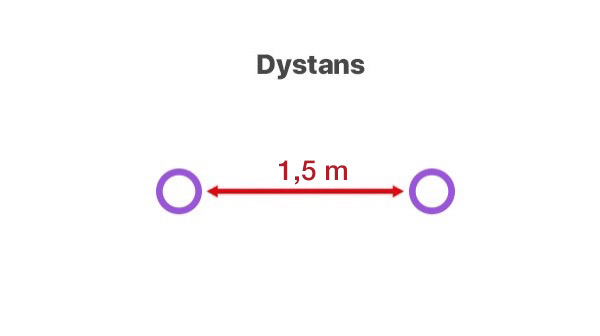 Procedura komunikacji z rodzicami/opiekunami prawnymi uczniów szkołyW okresie epidemii kontakt z rodzicami/opiekunami prawnymi odbywa się głównie za pomocą środków komunikacji na odległość – telefon, e-mail, e-dziennik. W przypadku funkcjonowania szkoły w wariancie C (kształcenie zdalne) jest to jedyny sposób komunikacji z nauczycielami prowadzącymi zajęcia z uczniem.Rodzic/opiekun prawny na spotkanie bezpośrednie, rozmowę umawia się z nauczycielem za pomocą środków komunikacji na odległość – telefon, e-mail, e-dziennik. W bezpośrednim kontakcie z nauczycielem rodzic ma obowiązek założyć́ osłonę ust i nosa oraz zachować́ dystans wynoszący min. 1,5 metra. Spotkanie odbywa się w miejscu zapewniającym utrzymanie dystansu między rozmówcami, ale również innymi osobami, które mogą przebywać w tym samym pomieszczeniu co rozmówcy. Spotkanie, rozmowa nie może się odbywać podczas przerwy, kiedy nauczyciel pełni dyżur. W szczególnych przypadkach rodzic/opiekun prawny może odbyć spotkanie ad hoc z nauczycielem za jego zgodą i wiedzą na terenie szkoły bez konieczności wcześniejszego umawiania się, z zachowaniem zasad opisanych w ust. 2 i 4. Wchodząc na teren szkoły, rodzic/prawny opiekun zobowiązany jest zdezynfekować ręce płynem dezynfekcyjnym lub pozostać w rękawiczkach ochronnych oraz zgłasza nauczycielowi dyżurującemu spotkanie z nauczycielem podając swoje dane (imię i nazwisko) oraz nazwisko nauczyciela, z którym jest umówiony. Nauczyciel dyżurujący wpisuje dane do księgi wejść́ szkoły. Nauczyciel dyżurujący ma prawo sprawdzić́ dane osobowe rodzica/prawnego opiekuna, który zgłasza spotkanie z nauczycielem na terenie placówki. Rodzice/opiekunowie prawni zobowiązani są do podania szkole numeru telefonu do kontaktu i aktualizowania go, w przypadku wystąpienia zmiany danych kontaktowych. Aktualne numery kontaktowe zbiera na początku wychowawca klasy, w razie zmiany w ciągu roku szkolnego należy nowy numer podać do wychowawcy, a ten informuje sekretarza.Do kontaktu ze szkołą w sprawach pilnych (np. informacja o zarażeniu COVID-19), wyznacza się następujące numery telefonów 44-724-30-08. Powyższy numer telefonu jest również opublikowany na stronie internetowej szkoły www.sp8tomaszow.wikom.plKontakt z pracownikami świetlicy możliwy jest w godzinach od 7.00 do 16.15 pod numerem telefonu 44-724-30-08 lub przez e-dziennik.W przypadku pojawienia się objawów chorobowych sugerujących infekcję dróg oddechowych u dziecka w czasie zajęć odbywających się na terenie szkoły rodzic zostanie poinformowany telefonicznie na wskazany przez siebie numer telefonu o konieczności niezwłocznego odbioru dziecka ze szkoły.Rodzice/opiekunowie prawni zostają zobligowani do zapoznania się z  niniejszą Procedurą poprzez stronę internetową szkoły. Procedura przyprowadzania i odbiór uczniów ze szkołyNa teren budynku szkoły może wchodzić uczeń bez objawów chorobowych sugerujących infekcję dróg oddechowych, którego może odprowadzić do szkoły tylko jeden opiekun (rodzic, opiekun, osoba upoważniona).Zgodnie z wytycznymi GIS nie można do szkoły wysyłać́ ucznia, u którego w rodzinie któryś z domowników przebywa na kwarantannie lub w izolacji w warunkach domowych lub w izolacji.Opiekun (przyprowadzający/odbierający ucznia) może przebywać tylko w części wspólnej szkoły tzn. na parterze szkoły. Wyjątkiem są : Rodzice uczniów klasy I- mogą przyprowadzać i odbierać dziecko bezpośrednio z sali tylko w okresie adaptacyjnym trwającym miesiąc od rozpoczęcia nauki szkolnej. Rodzice dzieci z oddziału zerowego mogą przyprowadzać i odbierać dziecko bezpośrednio z Sali.         4. Uczniowie  wchodzą i wychodzą do szkoły następującymi wejściami:oddział przedszkolny oraz klasy: 1a, 7b, 8a, 8b, 8c wejściem ewakuacyjnym przy sali gimnastycznej, klasy: 2a, 2b, 3a, 3b, 4a, 4b, 6a, 6b, 7c wejściem głównym, klasy: 5a, 6c, 6d, 7a wejściem ewakuacyjnym znajdującym się przy stołówce szkolnej, Po wejściu do szkoły uczniowie kierują się wyłącznie do swoich szafek,Z szatni uczniowie przechodzą do sal lekcyjnych najbliższą klatką schodową. Wychowawcy lub nauczyciele uczący w klasach I-III odbierają dzieci od rodziców 
z szatni i przekazują po zakończeniu zajęć. Po zakończonych zajęciach uczniowie udają się niezwłocznie do szatni lub świetlicy szkolnej  z zachowaniem odstępu 1,5m między osobami.W przypadku przebywania ucznia w świetlicy szkolnej rodzic kieruje się bezpośrednio do świetlicy i odbiera dziecko nie wchodząc do sali.Po odebraniu ucznia ze szkoły rodzic wraz z dzieckiem opuszcza budynek placówki kierując się bezpośrednio do wyznaczonego wyjścia.Opiekun przebywając w budynku szkoły musi stosować środki ochronne zgodnie                                        z obowiązującymi przepisami w tym zakresie: tj: osłona nosa i ust, rękawiczki jednorazowe lub dezynfekcja rąk przy wejściu do szkoły.Opiekun zobowiązany jest do zachowania dystansu od pracowników szkoły oraz innych opiekunów i uczniów - co najmniej 1,5 m.Uczeń wchodzący do szkoły zobowiązany jest zdezynfekować ręce, a w przypadku występującego uczulenia na środek dezynfekujący, niezwłocznie umyć ręce w najbliższej łazience przeznaczonej do korzystania przez uczniów. Jeśli uczeń korzysta z jednorazowych rękawiczek i maseczki/osłony ust i nosa, wyrzuca je do kosza z workiem na odpady zmieszane – przy wejściu do szkoły.Dziecko nie może wnosić do budynku szkoły przedmiotów, które nie są niezbędne do zajęć, w których uczeń bierze udział, wyjątek stanowią dzieci ze specjalnymi potrzebami edukacyjnymi, w szczególności z niepełnosprawnościami - rodzic/opiekun prawny zobowiązany jest do regularnego czyszczenia przedmiotów przynoszonych przez uczniów. Osoba dyżurująca przy szatni w miarę możliwości dba o to, by dzieci z różnych oddziałów nie stykały się ze sobą i unikały ścisku.W przypadku stwierdzenia przez pracownika odbierającego objawów chorobowych (wskazujących na chorobę dróg oddechowych) u ucznia pracownik nie odbiera dziecka, pozostawia je rodzicom i informuje dyrektora lub osobę go zastępującą o zaistniałej sytuacji. Dyrektor lub osoba go zastępująca kontaktuje się (telefonicznie) z rodzicami/opiekunami dziecka i informuje o konieczności kontaktu z lekarzem oraz prosi o informację zwrotną dotycząca zdrowia dziecka. W przypadku gdy dziecko samo przyszło do szkoły, uczeń izolowany jest w specjalnie do tego przeznaczonym pomieszczeniu, osoba, która zaobserwowała objawy informuje o tym fakcie dyrektora, zaś dyrektor lub osoba przez niego wyznaczona kontaktuje się z rodzicami, informując o konieczności odbioru dziecka i kontaktu z lekarzem.Odbiór dziecka następuje po podaniu przez rodzica/opiekuna prawnego/osoby upoważnionej imienia i nazwiska dziecka pracownikowi szkoły, który odpowiada za odprowadzanie uczniów do części wspólnej- klasy 1-3.Opuszczając placówkę uczeń odprowadzany jest do rodzica/opiekuna prawnego/osoby upoważnionej przez pracownika szkoły, który oczekuje w strefie wspólnej tj. na parterze szkoły.W przypadku gdy dzieci przebywają na boisku, odbiór dziecka odbywa się z tego miejsca przy zachowaniu dystansu co najmniej 1,5 m od innych osób (oprócz dziecka/dzieci odbieranych ze szkoły).Rodzic/opiekun prawny/osoba upoważniona do odbioru dziecka przebywa na terenie szkoły nie dłużej niż jest to konieczne.Procedura korzystania z szatniZ szatni korzystają tylko i wyłącznie uczniowie.Uczniowie pozostawiają okrycie wierzchnie i obuwie w indywidualnych szafkach po przyjściu do szkoły i odbierają je po skończonych zajęciach. Wszystkich uczniów obowiązuje zmiana obuwia. Uczniowie mogą przebywać tylko przy przypisanej im szafce.Uczniowie w szatni przebywają tylko i wyłącznie w celu pozostawienia lub odbioru odzieży wierzchniej i obuwia. Po dokonaniu tych czynności niezwłocznie opuszczają szatnię.Przebywając w szatni uczniowie obowiązani są do unikania ścisku.Uczeń nie wchodzi do szatni, jeśli nie ma możliwości swobodnego przemieszczenia się                     w tym pomieszczeniu.Uczniowie oczekujący na wejście do szatni zachowują między sobą dystans i nie torują wejścia do szatni, umożliwiając uczniom korzystającym z szatni swobodne bezkontaktowe opuszczenie jej.W trakcie zajęć dydaktycznych schodzenie do szatni jest zabronione za wyjątkiem sytuacji szczególnych, np. zwolnienie ucznia z części zajęć przez rodzica. Wówczas dziecko korzysta z szatni tylko w celu odbioru swojego nakrycia wierzchniego.W przypadku organizacji zajęć przez nauczyciela na świeżym powietrzu, uczniowie także korzystają z szatni, przestrzegając zasad określonych w ust. 2, 3, 4, 5, 6, 7.Procedura organizacji bezpiecznego żywieniaSzkoła zapewnia uczniom szkoły możliwość spożycia ciepłego posiłku w czasie ich pobytu na terenie placówki.Posiłki przygotowywane są na terenie szkoły przy zachowaniu wszelkich niezbędnych środków higieny. Pracownicy kuchni:Dezynfekują ręce przed każdym wejściem do pomieszczenia, gdzie przygotowywane są posiłki;Myją ręce:przed rozpoczęciem pracy,przed kontaktem z żywnością, która jest przeznaczona do bezpośredniego spożycia, ugotowana, upieczona, usmażona,po obróbce lub kontakcie z żywnością surową, nieprzetworzoną,po zajmowaniu się odpadami/śmieciami,po zakończeniu procedur czyszczenia/dezynfekcji,po skorzystaniu z toalety,po kaszlu, kichaniu, wydmuchaniu nosa,po jedzeniu, piciu;Myją ręce zgodnie z instrukcją zamieszczoną w pomieszczeniach sanitarno-higienicznych;Odbierając produkty dostarczane przez osoby z zewnątrz, zakładają rękawiczki oraz maseczki ochronne/ przyłbice;Wyrzucają rękawiczki/myją rękawiczki, wyrzucają maseczki i wyrzucają wszelkie opakowania, w których zostały dostarczone produkty do worka na śmieci i zamykają go szczelnie; jeśli rozpakowanie produktu w danym momencie nie jest możliwe lub musi on pozostać w opakowaniu, pracownik kuchni myje/dezynfekuje opakowanie;Przygotowując posiłki zachowują od siebie bezpieczny dystans  - co najmniej 1,5 metra;Po zakończonej pracy, dezynfekują blaty kuchenne oraz inne sprzęty, środkami zapewnionymi przez dyrektora;Myją naczynia, sztućce w zmywarce w temperaturze 60 stopni C przy użyciu detergentów do tego służących/wyparzają naczynia i sztućce, którymi były spożywane posiłki.Uczniowie spożywają posiłki w pomieszczeniu do tego przeznaczonym. Godziny spożywania posiłków przez poszczególne klasy określa dyrektor szkoły i przekazuje intendentce szkoły, która przekazuje informację wychowawcom oraz rodzicom/opiekunom prawnym uczniów, którzy przekazują tę informację uczniom. (istnieje możliwość spożywania posiłków w salach lekcyjnych- oddział przedszkolny)Przed wejściem do pomieszczenia, w który mają spożywać posiłek uczniowie zobowiązani są umyć ręce zgodnie z instrukcja widniejącą w pomieszczeniach sanitarno-higienicznych.Posiłki dzieciom podają nauczyciele, opiekujący się daną grupą/dzieci odbierają posiłki od osób wydających z zachowaniem odległości 1,5 metra.W salach, w których odbywa się konsumpcja usuwa się przedmioty takie jak: cukiernica, solniczka, wazoniki, jednorazowe sztućce). Uczeń w razie potrzeby prosi osobę z obsługi o wydanie niezbędnego przedmiotu.Po zakończeniu spożywania posiłku przez daną turę uczniów wyznaczony pracownik/pracownicy dezynfekuje/ą powierzchnię stołów oraz krzesła (poręcze, oparcia, siedziska), przy których spożywane były posiłki. Pracownik dokonuje dezynfekcji w rękawiczkach ochronnych i osłonie ust oraz nosa. Po zakończonej dezynfekcji wyrzuca zużyte środki ochrony osobistej do pojemnika do tego przeznaczonego z workiem na odpady zmieszane. Po zakończonej dezynfekcji pracownik/pracownicy zobowiązani są do umycia rąk zgodnie z instrukcją zamieszczoną                                      w pomieszczeniach sanitarno-higienicznych.Wyjścia na teren zielony szkoły, plac zabawW przypadku, gdy pogoda na to pozwoli, uczniowie będą korzystali z obszarów zielonych terenu szkoły.Przerwy w miarę możliwości uczniowie będą spędzali korzystając z terenów zielonych szkoły (poza budynkiem). Nauczyciele w miarę możliwości zapewniają, aby uczniowie unikali ścisku.Po powrocie ze świeżego powietrza uczniowie i nauczyciele dezynfekują lub myją ręce zgodnie z instrukcją na plakacie.Uczniowie nie mogą pozostawać bez opieki na terenie szkoły w trakcie zajęć organizowanych przez szkołę. Na czas trwania pandemii plac zabaw jest wyłączony z użytkowania dla uczniów Szkoły Podstawowej nr 8 i innych osób postronnych.Organizacja zajęć pozalekcyjnychW szkole organizowane są zajęcia pozalekcyjne zgodnie z harmonogramem tych zajęć                       w przypisanych do tych zajęć salach.Osoby spoza szkoły, które prowadzą zajęcia pozalekcyjne z uczniami, zobowiązani są do przestrzegania niniejszych Procedur.Prowadzący zajęcia pozalekcyjne pilnuje, aby uczniowie nie gromadzili się.Prowadzący zajęcia pozalekcyjne unika aktywności, które wymuszają gromadzenie się uczniów.Prowadzący zajęcia nie może pozostawiać uczniów bez opieki. W sytuacjach wyjątkowych prowadzący ma obowiązek zapewnić opiekę dzieciom na czas jego nieobecności przez innego nauczyciela lub pomoc nauczyciela/woźnej, itp.Prowadzący zajęcia podczas prowadzonych zajęć czuwa nad bezpieczeństwem uczniów.Prowadzący zajęcia odkłada używany w trakcie zajęć sprzęt, pomoce dydaktyczne w miejsce do tego wyznaczone.Jeśli zajęcia odbywały się na świeżym powietrzu, uczniowie oraz prowadzący dezynfekują ręce przy wejściu do budynku.Prowadzący zajęcia pozalekcyjne wietrzą salę, w której prowadziły zajęcia przed i po odbyciu zajęć.Procedura mycia zabawek, pomocy dydaktycznych i sprzętuDezynfekcja zabawek, pomocy dydaktycznych i sprzętu stanowi podstawową formę̨ zapobiegania i przeciwdziałania oraz zwalczania COVID-19. Dezynfekcja polega na podjęciu czynności mających na celu niszczenie form mikroorganizmów oraz form przetrwalnikowych. W czasie epidemii zabawki, pomoce dydaktyczne oraz sprzęty (klawiatura, sprzęty sportowe) są dezynfekowane po użyciu – w miarę możliwości i po każdym dniu.W czasie epidemii COVID-19 wszystkie zabawki materiałowe i pluszowe, materiały dydaktyczne oraz sprzęty, które służą do użytku przez uczniów lub nauczycieli, a których nie da się skutecznie wymyć wyczyścić lub zdezynfekować zostają usunięte z sal przez personel sprzątający we współpracy z nauczycielami i zabezpieczone w miejscu wyznaczonym przez dyrektora szkoły lub osobę przez niego upoważnioną. Wszystkie zabawki i pomoce dydaktyczne dopuszczone do użytku dzieci należy:1) wymyć, wyczyścić:każdą zabawkę i pomoc dydaktyczną należy dokładnie wyczyścić — powierzchnię należy przemyć ciepłą wodą z dodatkiem stosownego detergentu (należy czytać etykietę) będącego na wyposażeniu szkoły. Po umyciu każdej zabawki i pomocy dydaktycznej należy dokładnie wypłukać gąbkę/szmatkę. należy zwracać uwagę na trudno dostępne miejsca — za pomocą małej szczoteczki należy także wyczyścić rowki, zagłębienia oraz chropowate powierzchnie.lub2)  zdezynfekować – zarejestrowanym środkiem nietoksycznym bezpiecznym dla dzieci będącym na wyposażeniu szkoły, zgodnie z zaleceniami producenta widniejącymi na etykiecie produktu.   Osoby czyszczące, dezynfekujące zabawki, pomoce dydaktyczne oraz sprzęt zobowiązane są używać rękawiczek ochronnych, tylko środków zakupionych do tego celu przez szkołę i myć ręce po wykonanej czynności mycia, czyszczenia czy dezynfekcji.Procedura postępowania na wypadek podejrzenia zakażenia COVID-19W szkole wyznaczone zostało pomieszczenie do izolacji osoby, u której stwierdzono objawy chorobowe sugerujące infekcję dróg oddechowych.. Pomieszczenie to zostało zaopatrzone 
w maseczki, rękawiczki oraz płyn do dezynfekcji rąk.Każdemu dziecku, które kaszle i/lub ma duszności, należy na podstawie zgody rodzica/opiekuna prawnego zmierzyć temperaturę po jego odizolowaniu – termometr znajduje się w: gabinecie profilaktyki zdrowotnej, sekretariacie szkoły. Pomiaru dokonuje pracownik, który przebywa z dzieckiem w izolacji.W przypadku stwierdzenia objawów chorobowych u dziecka, które wskazują na chorobę sugerująca infekcję dróg oddechowych (w przypadku COVID-19 takich jak kaszel, gorączka – temperatura ciała mierzona termometrem bezdotykowym powyżej 38.0 stopnia Celsjusza, duszności), dziecko jest niezwłocznie izolowane od grupy – służy do tego specjalnie przygotowane pomieszczenie. Pracownik, który zauważył objawy chorobowe, informuje o tym dyrektora lub osobę go zastępującą.Dyrektor lub wyznaczona przez dyrektora osoba kontaktuje się niezwłocznie – telefonicznie z rodzicem/rodzicami/opiekunem/opiekunami dziecka i wzywa do niezwłocznego odbioru dziecka           z placówki informując o powodach.W przypadku ignorowania prośby o odbiór dziecka podejrzanego o zarażenie, Dyrektor ma prawo powiadomić o tym fakcie Policję, Sąd Rodzinny oraz Powiatową Stację Epidemiologiczną.Wskazany przez dyrektora pracownik (sekretarz, wychowawca) kontaktuje się telefonicznie z rodzicami pozostałych dzieci z grupy i informuje o zaistniałej sytuacji.Nauczyciel opiekujący się grupą, jeśli to możliwe, przeprowadza uczniów do innej, pustej sali, a sala, w której przebywał uczeń z objawami chorobowymi jest myta i dezynfekowana (mycie podłogi, mycie i dezynfekcja – biurek, krzeseł), a pracownik dokonujący dezynfekcji zakłada rękawiczki ochronne oraz osłonę ust i nosa, które po zakończonej pracy wyrzuca do kosza przeznaczonego na tego typu odpady zmieszane i myje ręce zgodnie z instrukcją zamieszczoną 
w pomieszczeniach sanitarno-higienicznych.Dziecko w izolacji przebywa pod opieką pracownika szkoły, który zachowuje wszelkie środki bezpieczeństwa – przed wejściem i po wyjściu z pomieszczenia dezynfekuje ręce, przed wejściem do pomieszczenia zakłada maseczkę ochronną i rękawiczki.Rodzice izolowanego ucznia odbierają ucznia ze szkoły z zachowaniem środków bezpieczeństwa (zachowują dystans co najmniej 1,5 metra od osoby przekazującej dziecko, mają osłona nosa i ust, dezynfekują ręce lub noszą rękawiczki ochronne). Dziecko do rodziców przyprowadza wyznaczony pracownik szkoły. Dziecko wychodząc z pomieszczenia, w którym przebywało w izolacji wyposażone zostaje w osłonę ust i nosa.W przypadku wystąpienia u pracownika szkoły będącego na stanowisku niepokojących objawów sugerujących zakażenie COVID-19, pracownik niezwłocznie przerywa swoją pracę 
i informuje dyrektora lub osobę wyznaczoną o podejrzeniu – zachowując stosowny dystans i środki ostrożności, aby nie dochodziło do przenoszenia zakażenia. Pracownik kontaktuje się z lekarzem opieki zdrowotnej celem uzyskania teleporady, a w razie pogarszania się stanu zdrowia zadzwonić pod nr 999 lub 112 i poinformować, że mogą być zakażeni COVID-19.Dyrektor lub osoba wyznaczona zawiadamia powiatową stację sanitarno-epidemiologiczną (numer znajduje się na tablicy ogłoszeń przy sekretariacie) i wprowadza do stosowania na terenie placówki instrukcji i poleceń przez nią wydawanych.Obszar, w którym przebywał i poruszał się pracownik z podejrzeniem zakażenia COVID-19 jest niezwłocznie skrupulatnie myty, a powierzchnie dotykowe, takie jak klamki, włączniki światła, poręcze, są dezynfekowane przez osobę do tego wyznaczoną. Osoby przeprowadzające mycie/dezynfekcję korzystają ze środków ochrony osobistej (osłona nosa, ust, rękawice ochronne),  po zakończonej pracy zużyte środki wyrzucają do kosza przeznaczonego na tego typu odpady zmieszane i myją ręce zgodnie z instrukcją zamieszczoną w pomieszczeniach sanitarno-higienicznych.Pomieszczenie, które przeznaczone było do izolacji osoby z objawami chorobowymi po opuszczeniu go przez osobę z objawami, jest myte i dezynfekowane są powierzchnie dotykowe.Dyrektor lub osoba przez niego wyznaczona sporządza listę osób, z którymi osoba podejrzana o zakażenie miała kontakt, aby w razie potrzeby przekazać ją powiatowej stacji sanitarno-epidemiologicznej.Dyrektor informuje organ prowadzący o wszelkich stwierdzonych objawach chorobowych dzieci czy pracowników wskazujących na możliwość zakażenia COVID-19.Dyrektor wraz z organem prowadzącym na podstawie wytycznych, instrukcji powiatowej stacji sanitarno-epidemiologicznej podejmują decyzję odnośnie dalszych działań w przypadku stwierdzenia na terenie placówki zakażenia zgodnie z obowiązującymi przepisami w tym zakresie.W przypadku uzyskania informacji od rodziców lub pracowników o potwierdzonym zarażeniu wirusem COVID-19 u osoby, która przebywała w ostatnim tygodniu w placówce, Dyrektor niezwłocznie informuje organ prowadzący i kontaktuje się z powiatową stacją sanitarno-epidemiologiczną celem uzyskania wskazówek, instrukcji do dalszego postępowania.Dyrektor lub upoważniona przez niego osoba prowadzi Rejestr występujących w szkole zdarzeń chorobowych wskazujących na infekcje dróg oddechowych uczniów i pracowników, stanowiący załącznik nr 3 do niniejszej Procedury. Rejestr prowadzony jest tylko w wersji papierowej, na podstawie zgłoszonych przez pracowników przypadków chorobowych. Po 14 dniach od identyfikacji objawów chorobowych dane osobowe osoba prowadząca rejestr wymazuje z tabeli rejestru.Przepisy końcoweWszystkie zasady zapewnienia bezpieczeństwa w szkole przedstawione w niniejszych procedurach obowiązują każdego ucznia oraz pracownika, a także osoby wykonującej prace na rzecz szkoły, niezależnie od formy zajęć, w których uczestniczy lub zadań, które wykonuje.Procedury bezpieczeństwa obowiązują w szkole od dnia 1 września 2020 r. do czasu ich odwołania.Załączniki do Procedury:Karta dezynfekcji pomieszczenia,Karta monitoringu czystości pomieszczenia,Rejestr występujących w szkole zdarzeń chorobowych wskazujących na infekcje dróg oddechowych uczniów i pracowników.Załącznik nr 1 do Procedury zapewniania bezpieczeństwa w związku z wystąpieniem epidemiiKARTA DEZYNFEKCJI POMIESZCZENIA____________________________________________________________Załącznik nr 2 do Procedury zapewniania bezpieczeństwa w związku z wystąpieniem epidemiiKARTA MONITORINGU CZYSTOŚCI POMIESZCZENIA____________________________________________________________Załącznik nr 3 do Procedury zapewniania bezpieczeństwa w związku z wystąpieniem epidemiiREJESTR WYSTĘPUJĄCYCH W SZKOLE ZDARZEŃ CHOROBOWYCH WSKAZUJĄCYCH NA INFEKCJE DRÓG ODDECHOWYCH UCZNIÓW I PRACOWNIKÓWRejestr prowadzi się tylko w wersji papierowej. Rejestr prowadzi dyrektor szkoły. Po okresie 2 tygodni od wystąpienia objawów chorobowych dane osobowe ucznia, pracownika szkoły są wymazywane z rejestru.Załącznik nr 2 do Zarządzenia nr 6/2020/2021 Dyrektora ZSP5 z dnia 28.08.2020r.Lista pracowników SZKOŁY PODSTAWOWEJ NR 8, którzy zapoznali się z Zarządzeniem Nr 6/2020/2021 Dyrektora ZSP5 z dnia 28.08.2020r. ZGODA NA POMIAR TEMPERATURY CIAŁA DZIECKAWyrażam zgodę na czas trwania stanu epidemii, w związku z zagrożeniem zakażenia wirusem SARS-CoV-2 na badanie temperatury ciała mojego dziecka __________________________________________________________________________________(imię i nazwisko dziecka)w przypadku wystąpienia u niego objawów chorobowych sugerujących infekcję dróg oddechowych (np. kaszel, duszności) lub w przypadku złego samopoczucie sugerującego podwyższoną temperaturę ciała.Powyższa zgoda ma na celu realizację przez placówkę działań prewencyjnych i zapobiegawczych związanych z ogłoszonym stanem epidemii. W przypadku temperatury ciała powyżej 38,0 stopnia Celsjusza może zostać ona odnotowana w rejestrze objawów chorobowych niezbędnym szkole do prowadzenia obserwacji pod kątem sytuacji chorobowej w szkole i zostanie wymazana po 14 dniach od dnia identyfikacji ewentualnej infekcji._________________________________________________________________________podpis rodziców/opiekunów prawnycL.p.DataGodzinaCzytelny podpis pracownika, który przeprowadził czyszczenie/dezynfekcjęUwagiL.p.Data i godzinaPomieszczenieMiejsce kontroliCzytelny podpis pracownika, który przeprowadził kontrolęUwagiL.p.Imię i nazwiskoKlasa 
(w przypadku ucznia)Data wystąpienia objawówGodzina zgłoszeniaOsoba zgłaszającaObjawyTemperatura ciałaCOVID-19Tak/NieL.p.Imię i nazwiskoPodpis pracownika potwierdzający zapoznanie się 
z ww. Zarządzeniem Dyrektora Szkoły i załączonymi do Zarządzenia Procedurami zapewniania bezpieczeństwa 
w związku z wystąpieniem  epidemii